FitzgeraldAnaconda Plan Completed - Siege of Vicksburgsurround the city, 6 weeks, cut-off food and supplies, bomb each day, live in caves, eat rats, surrender’s March –Total war against everything that supports enemy, cut across middle of South to seapumps up North winning  reelection against antiwar McClellanTopic 8 - Battles of the Second Half of the War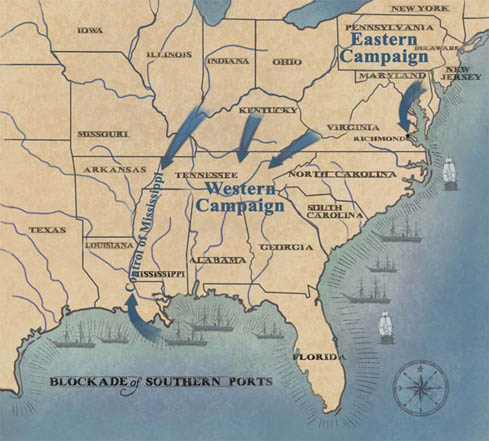 Gettysburg. - Stop Second Invasion Lee again following victories hopes to get North to end war3 day battle1st day - Union cavalry unseat and hold the incoming Confederates off the high ground, Union takes high ground2nd day - Confederates try to flank the Union lines on the high ground but are held off3rd day - Lee orders a deadly mistake - a charge at the middle of the Union line (Pickett’s Charge) across a mile wide field which failed horriblyUnion does not pursue and finish off retreating Confederate army that had lost 1/3 of its men!Grant chases Lee around Richmond – attacks and attacks again, never retreating - Lee losing irreplaceable men and suppliesSherman heads North to join Grant